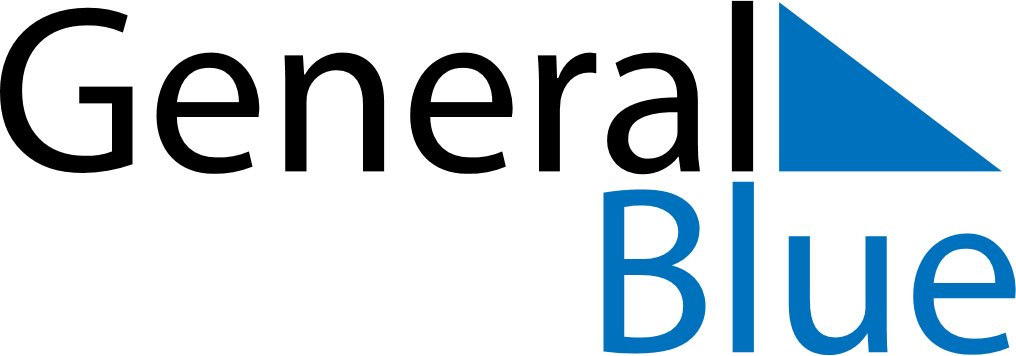 May 2024May 2024May 2024May 2024May 2024May 2024Jaemijaervi, Satakunta, FinlandJaemijaervi, Satakunta, FinlandJaemijaervi, Satakunta, FinlandJaemijaervi, Satakunta, FinlandJaemijaervi, Satakunta, FinlandJaemijaervi, Satakunta, FinlandSunday Monday Tuesday Wednesday Thursday Friday Saturday 1 2 3 4 Sunrise: 5:16 AM Sunset: 9:36 PM Daylight: 16 hours and 20 minutes. Sunrise: 5:13 AM Sunset: 9:39 PM Daylight: 16 hours and 25 minutes. Sunrise: 5:10 AM Sunset: 9:41 PM Daylight: 16 hours and 31 minutes. Sunrise: 5:07 AM Sunset: 9:44 PM Daylight: 16 hours and 37 minutes. 5 6 7 8 9 10 11 Sunrise: 5:04 AM Sunset: 9:47 PM Daylight: 16 hours and 43 minutes. Sunrise: 5:01 AM Sunset: 9:50 PM Daylight: 16 hours and 48 minutes. Sunrise: 4:58 AM Sunset: 9:52 PM Daylight: 16 hours and 54 minutes. Sunrise: 4:55 AM Sunset: 9:55 PM Daylight: 16 hours and 59 minutes. Sunrise: 4:52 AM Sunset: 9:58 PM Daylight: 17 hours and 5 minutes. Sunrise: 4:50 AM Sunset: 10:01 PM Daylight: 17 hours and 11 minutes. Sunrise: 4:47 AM Sunset: 10:03 PM Daylight: 17 hours and 16 minutes. 12 13 14 15 16 17 18 Sunrise: 4:44 AM Sunset: 10:06 PM Daylight: 17 hours and 22 minutes. Sunrise: 4:41 AM Sunset: 10:09 PM Daylight: 17 hours and 27 minutes. Sunrise: 4:39 AM Sunset: 10:12 PM Daylight: 17 hours and 32 minutes. Sunrise: 4:36 AM Sunset: 10:14 PM Daylight: 17 hours and 38 minutes. Sunrise: 4:33 AM Sunset: 10:17 PM Daylight: 17 hours and 43 minutes. Sunrise: 4:31 AM Sunset: 10:20 PM Daylight: 17 hours and 48 minutes. Sunrise: 4:28 AM Sunset: 10:22 PM Daylight: 17 hours and 53 minutes. 19 20 21 22 23 24 25 Sunrise: 4:26 AM Sunset: 10:25 PM Daylight: 17 hours and 59 minutes. Sunrise: 4:23 AM Sunset: 10:27 PM Daylight: 18 hours and 4 minutes. Sunrise: 4:21 AM Sunset: 10:30 PM Daylight: 18 hours and 9 minutes. Sunrise: 4:18 AM Sunset: 10:32 PM Daylight: 18 hours and 14 minutes. Sunrise: 4:16 AM Sunset: 10:35 PM Daylight: 18 hours and 18 minutes. Sunrise: 4:14 AM Sunset: 10:37 PM Daylight: 18 hours and 23 minutes. Sunrise: 4:11 AM Sunset: 10:40 PM Daylight: 18 hours and 28 minutes. 26 27 28 29 30 31 Sunrise: 4:09 AM Sunset: 10:42 PM Daylight: 18 hours and 32 minutes. Sunrise: 4:07 AM Sunset: 10:45 PM Daylight: 18 hours and 37 minutes. Sunrise: 4:05 AM Sunset: 10:47 PM Daylight: 18 hours and 41 minutes. Sunrise: 4:03 AM Sunset: 10:49 PM Daylight: 18 hours and 45 minutes. Sunrise: 4:01 AM Sunset: 10:51 PM Daylight: 18 hours and 50 minutes. Sunrise: 3:59 AM Sunset: 10:53 PM Daylight: 18 hours and 54 minutes. 